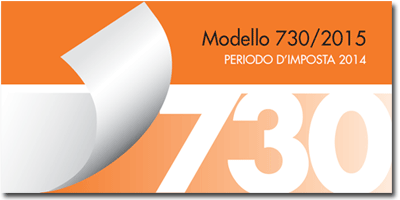 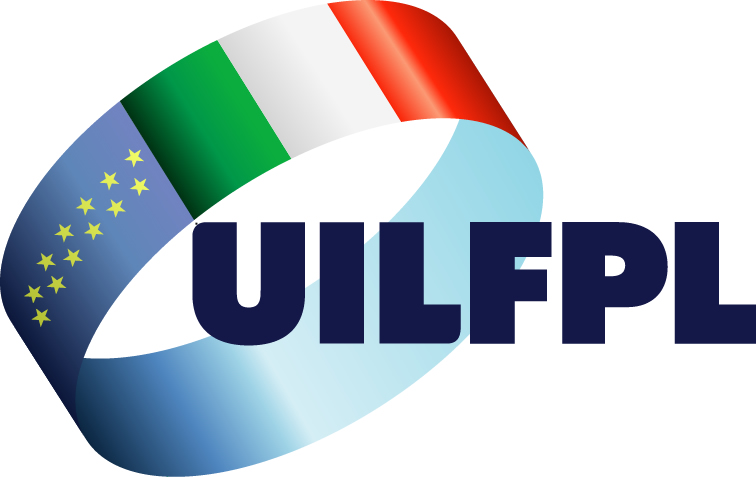 A partire dal 2015, il modello 730 sarà parzialmente predisposto dall'Agenzia delle Entrate e messo a disposizione del cittadino in via telematica, non sarà spedito a casa ad ogni cittadino. Per poter acquisire il modello 730 si dovrà accedere al sito dell'Agenzia delle Entrate e per farlo sarà necessario l'inserimento di un codice PIN, che verrà comunicato ai singoli contribuenti, sia dipendenti che pensionati. Per essere più tranquillo e garantito conviene presentare il modello 730 attraverso il CAF UIL che ti tutela rispondendo direttamente alle eventuali contestazioni dell’Agenzia delle Entrate.PER PRESENTARE IL MOD. 730 AL CAF OCCORRE OBBLIGATORIAMENTE SOTTOSCRIVERE, ENTRO IL 5 MARZO 2015, LA DELEGA CHE POTRAI RICHIEDERE AL RAPPRESENTANTE UIL DELLA TUA AZIENDA (allegando copia del documento di identità) OPPURE RITIRARE DIRETTAMENTE PRESSO GLI UFFICI DEL CAF UIL DELLA TUA ZONALA UIL FPL fornisce gratuitamente agli iscritti e a chi si iscrive l’elaborazione del modello 730, e provvederà a:Verificare la conformità dei dati desunti dalla documentazione ed apporre il 	VISTO DI CONFORMITA’Effettuare i calcoli delle imposteInviare la dichiarazione in via telematica all’Agenzia delle EntratePer qualsiasi informazione rivolgersi al rappresentante aziendale UILFPL o alla Segreteria Provinciale (0131-287731) 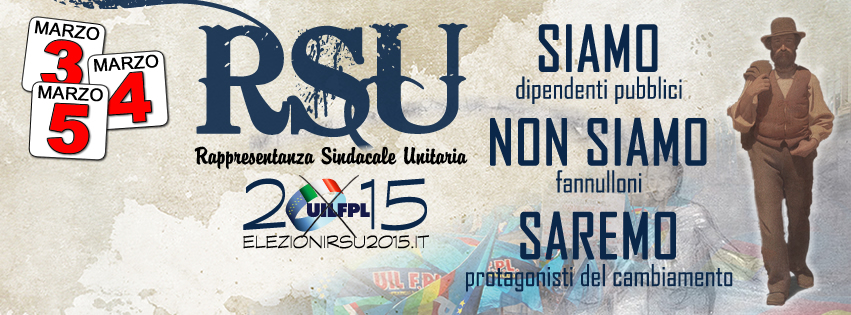 